Poniedziałek: NIECH ŻYJĄ WAKACJETemat dnia: Wakacyjne zabawyWitajcie Kochani!1. „Wakacyjne przygody”- słuchanie wiersza Doroty KossakowskiejWakacyjne przygodyChcę biegać po plaży i kąpać się w wodzie.
I chcę ciągle marzyć o wielkiej przygodzie.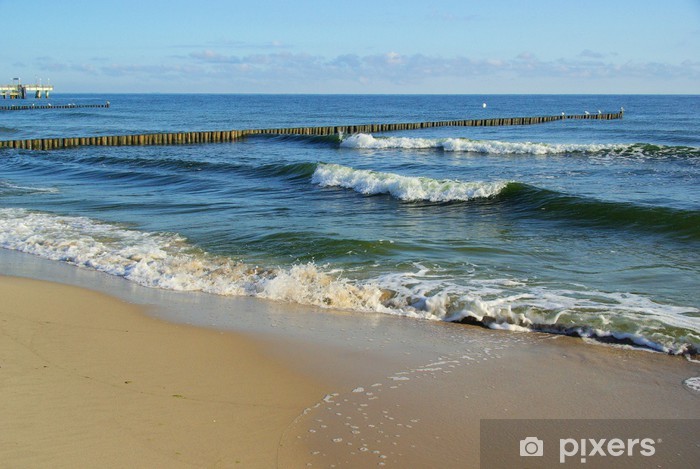 Chcę łapać motyle oraz zbierać kwiaty.
To jest też zadanie dla mamy i taty.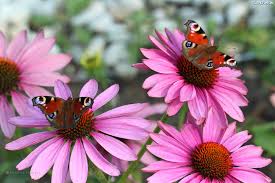 Wakacyjna pora, przygód będzie wiele.
Będą się bawić wszyscy przyjaciele.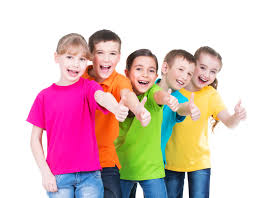 Bezpiecznie nad wodą i bezpiecznie w górach.
Biegamy po plaży i bujamy w chmurach.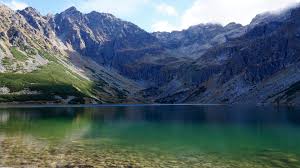 2. „Pokażemy wiersz”- ilustrowanie wiersza ruchem.Rodzic recytuje fragment wiersza, a dziecko powtarza za rodzicem i  ilustruje go ruchem.Chcę biegać po plaży i kąpać się w wodzie. /bieg w miejscu, naśladowanie pływania/
I chcę ciągle marzyć o wielkiej przygodzie.
Chcę łapać motyle oraz zbierać kwiaty. /naśladowanie łapania motyli i zbierania kwiatów/
To jest też zadanie dla mamy i taty.
Wakacyjna pora, przygód będzie wiele. /wymach rękoma oznaczający wielość/
Będą się bawić wszyscy przyjaciele. /naśladowanie radości, tańca/
Bezpiecznie nad wodą i bezpiecznie w górach.
Biegamy po plaży i bujamy w chmurach. /bieg w miejscu, machanie rękoma nad głową/3. „O czym wiersz?”- wypowiedzi dziecka na temat treści wiersza.4. „ Wakacyjne zabawy”- karta pracy „Pięciolatek- Razem poznajemy świat” cz.4, str. 34Wypowiedzi dziecka, układanie zdań, rysowanie linii po śladzie.5.  Zapraszamy do zabawy z muzykąhttps://www.youtube.com/watch?v=LUCtGfVyKC46.  Odszukaj wyjście z labiryntu a następnie pokoloruj obrazek.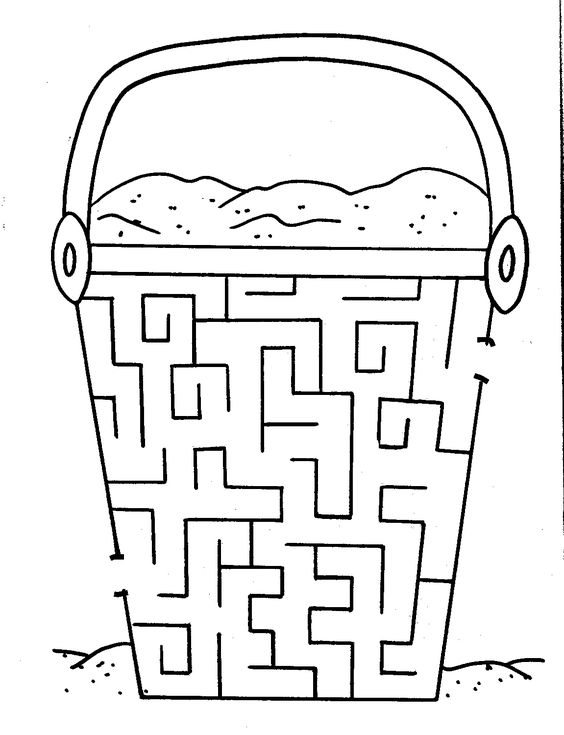 7. Znajdź 10 różnic na obrazkach.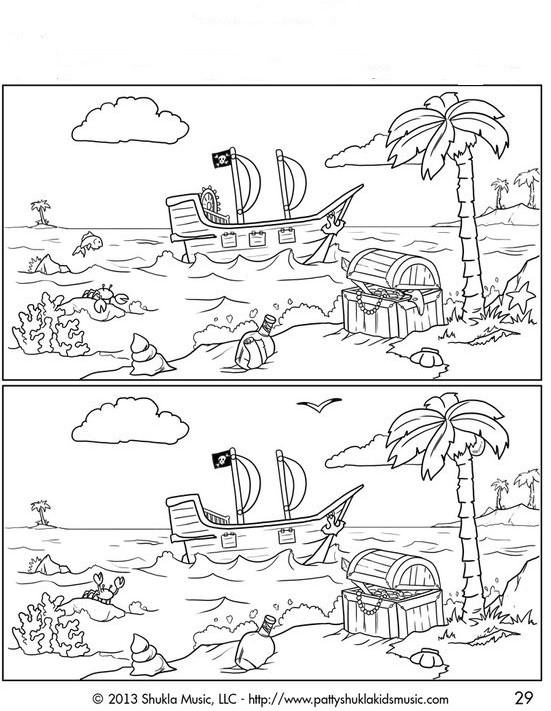 Miłej zabawy
pani Renia i pani Gabrysia